Max Mustermann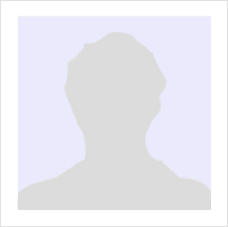 Anschrift: Musterweg 77, 14130 StadtEmail: tim.muster@gmail.comTelefon: +49 176 6933343Geboren am 01.01.199010/2010 – 08/2014Muster-Abschluss in Muster-StudienfachMuster-Hochschule (Stadt, Länderkürzel)Schwerpunkte: Muster-Studienschwerpunkte09/2003 – 06/2010Muster-Abschluss SekundarstufeMusterschule (Stadt, Länderkürzel)Abschlussnote (0,0)seit 12/2013Werkstudent im Muster-BereichMuster-Unternehmen (Stadt, Länderkürzel)Projektmanagement im Social Media MarketingContent-Ideen entwickeln und Umsetzug steuernSuchmaschienenoptimierung (Onpage)07/2012 – 12/2012Praktikum im Muster-BereichMuster-Unternehmen (Stadt, Länderkürzel)Assistenz in der Markteinführung eines neuen ProduktesMarktrecherchen zur InternationalisierungKundenbetreuung per Telefon und Email04/2012 – 07/2012Kurs zum Thema KommunikationMuster-Organisation (Stadt, Länderkürzel)Umfang: 12 Wochen mit je 2,5 Wochenstunden10/2012Seminar im Online MarketingMuster-Organisation (Stadt, Länderkürzel) Sprachen:Deutsch – MutterspracheEnglisch – fließend in Wort und SchriftSoftware:MS Powerpoint, MS Word – sehr gutMS Excel – gutAdobe Photoshop –  GrundkenntnisseSonstige:Führerscheinklasse B10-Finger-Schreibsystem – sehr gut (280 Anschläge pro Minute)06/2010 – 09/2010Work & Travel USADisney World (Orlando, FL)